Тема: Что такое тепловая энергия?Ход урока:  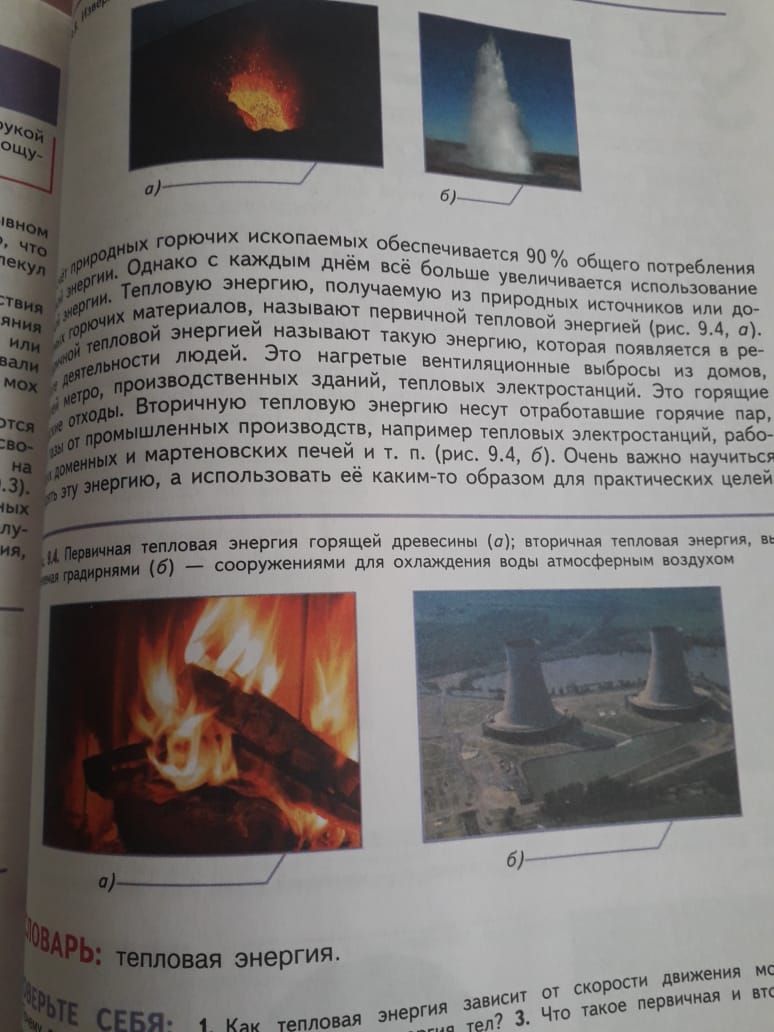 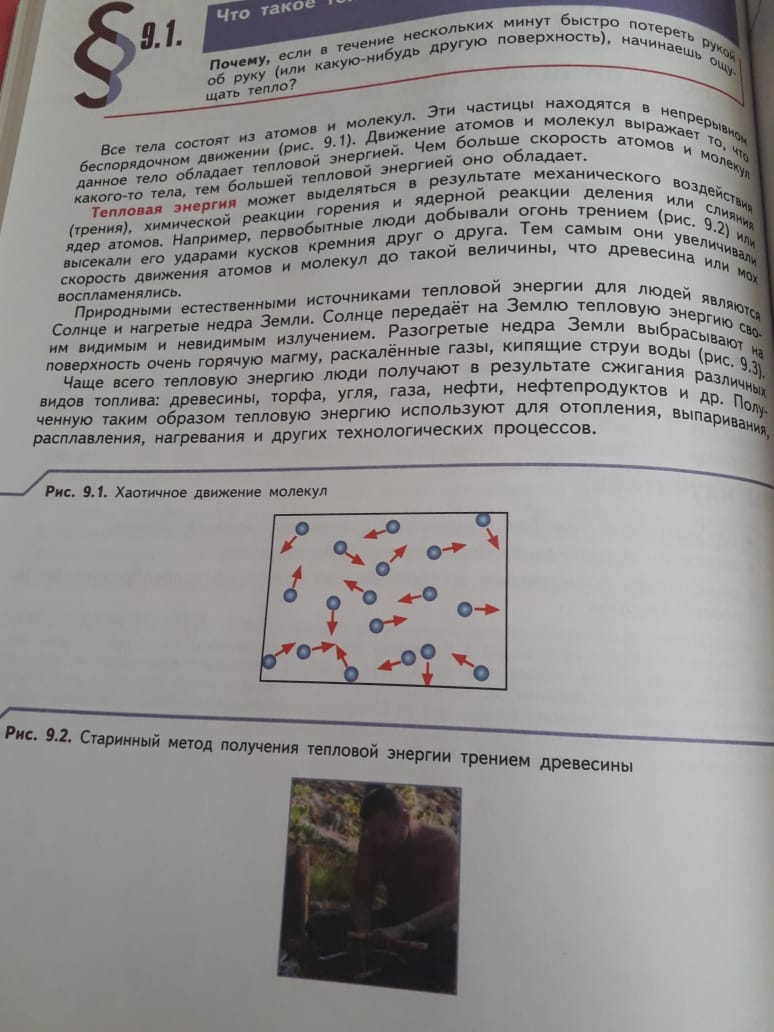 Домашние задание: Конспект.Вопросы: Как тепловая энергия зависит от скорости движения молекул? Что такое первичная и вторичная тепловая энергия?